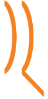 https://szeged.hu/hirek/28262/a-hiros-ep-csapata-nyerte-a-danone-focikupa-szegedi-elodontojet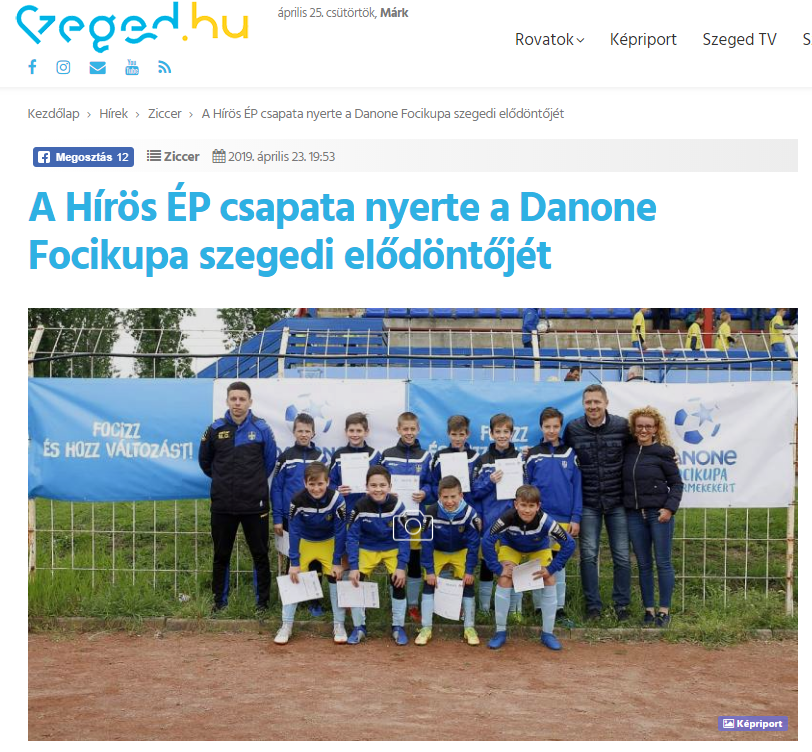 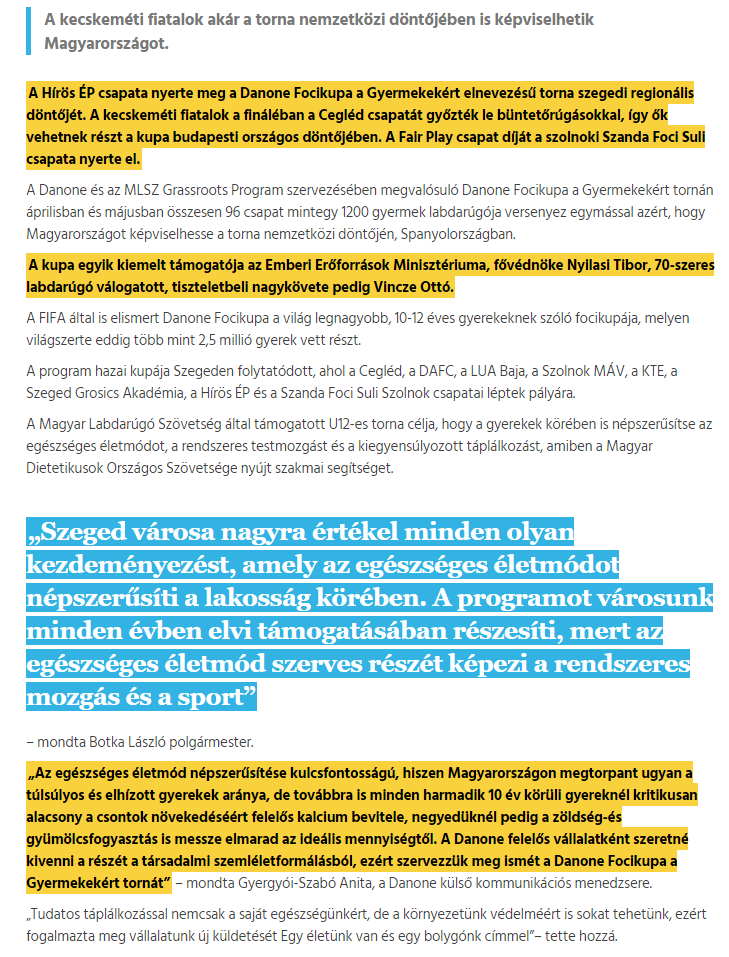 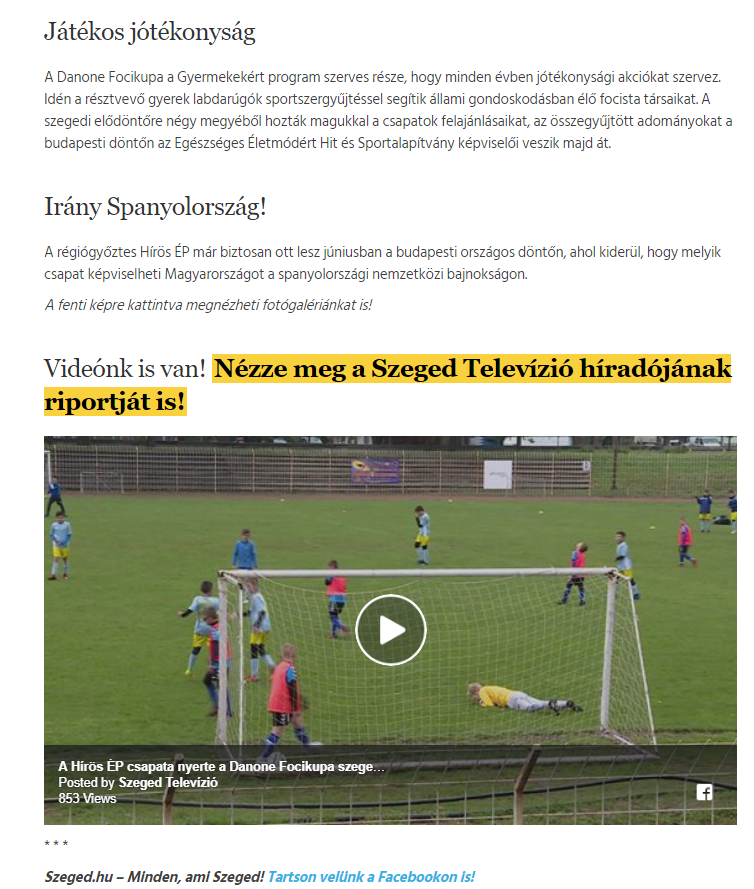 https://www.delmagyar.hu/sport/barcelonaert_fociznak_szegeden_8_csapat_kuzd_a_danone-kupa_selejtezojeben/2594816/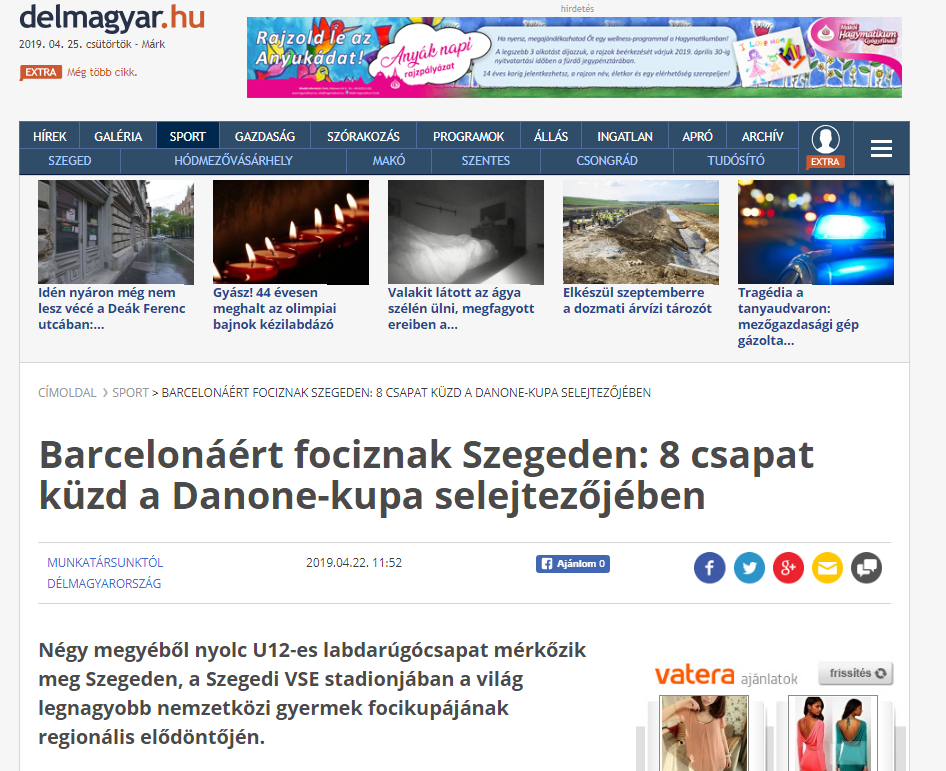 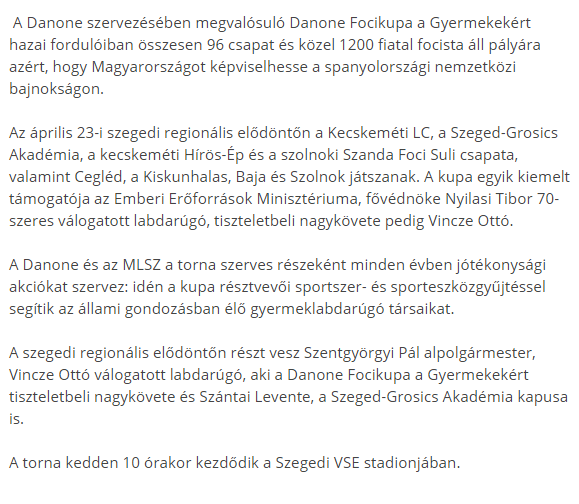 https://kecskemetilapok.hu/labdarugas/tobb-mint-1000-gyerek-focizik-azert-hogy-hazankat-kepviselhesse-spanyolorszagban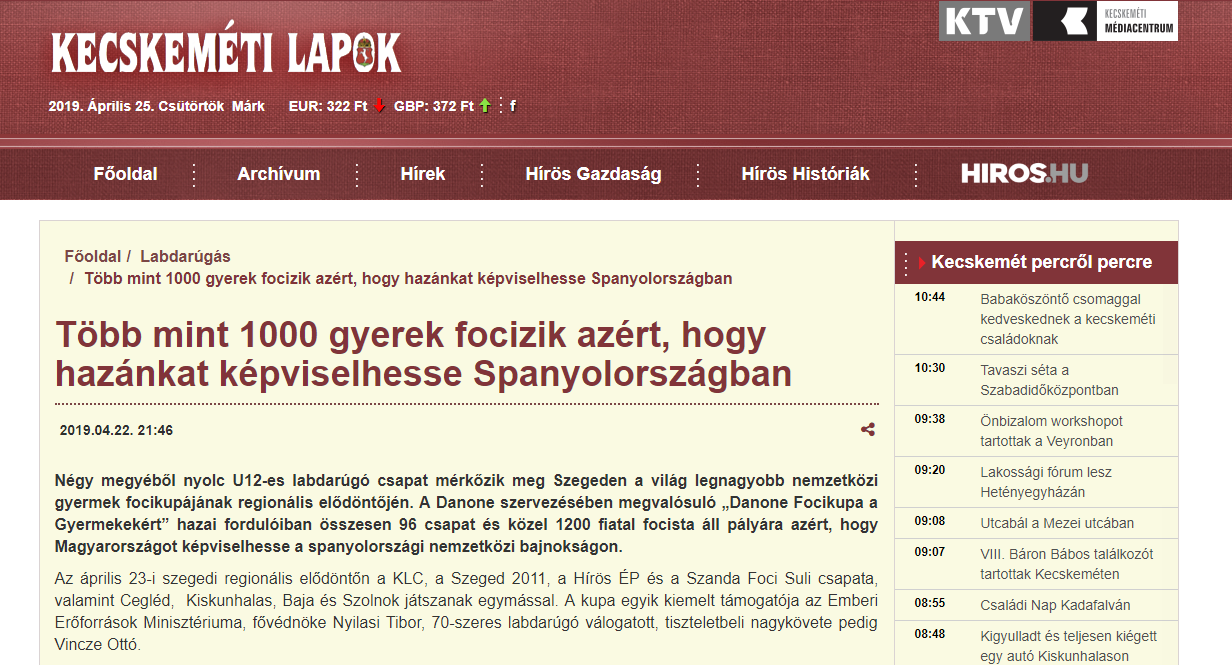 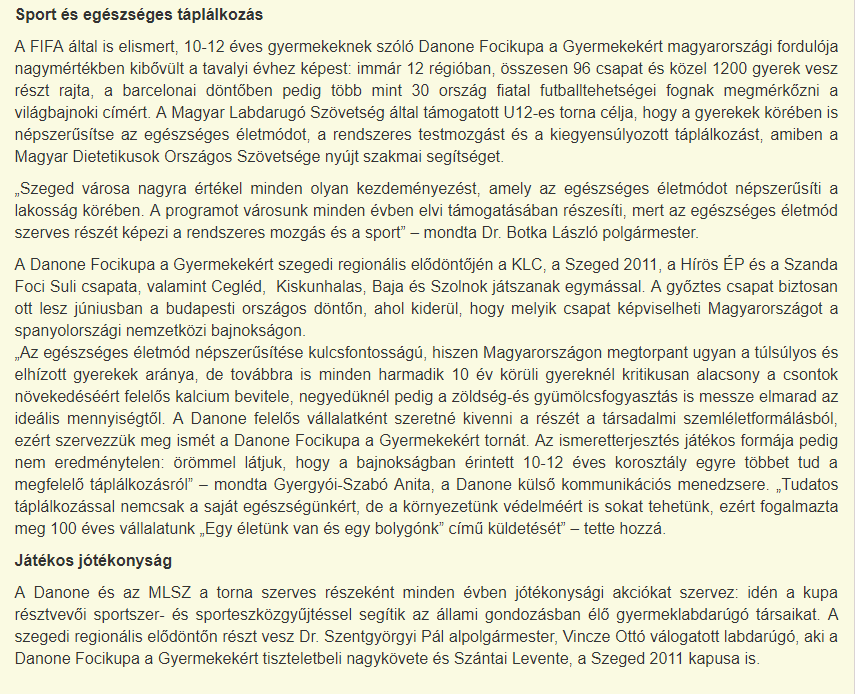 https://www.baon.hu/sport/helyi-sport/a-hiros-ep-fiataljai-nyertek-a-regionalis-tornat-1873144/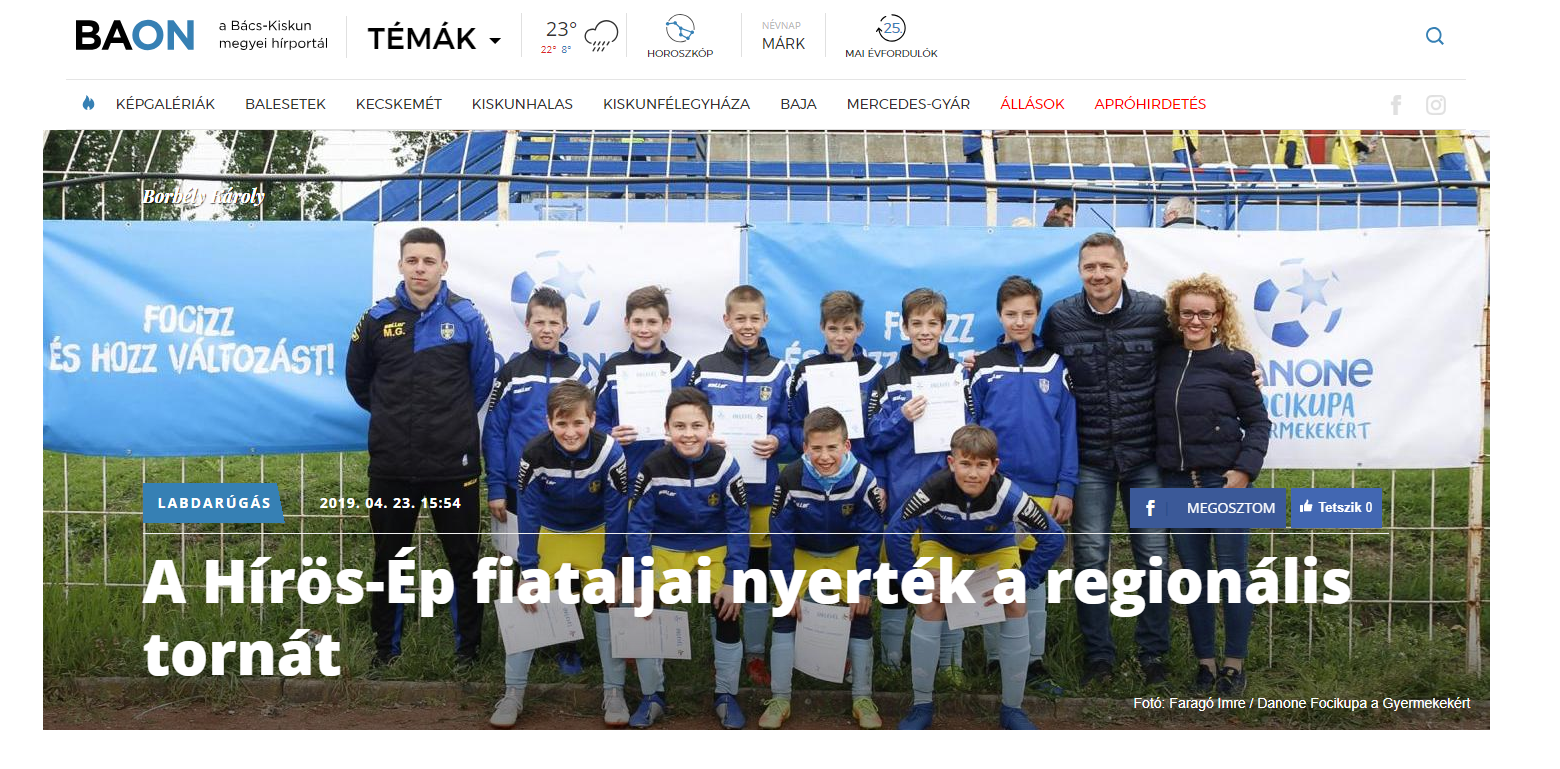 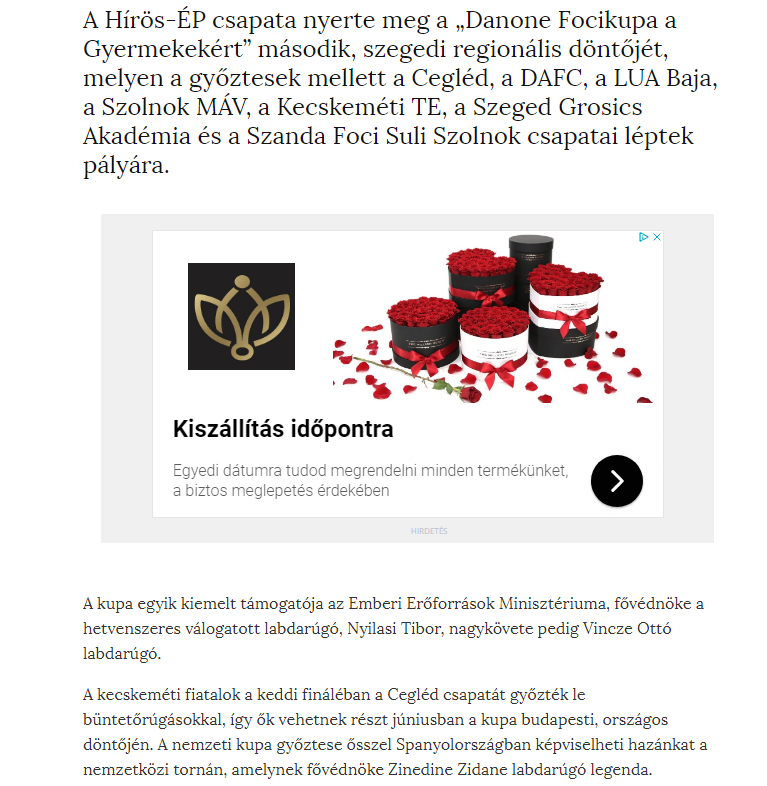 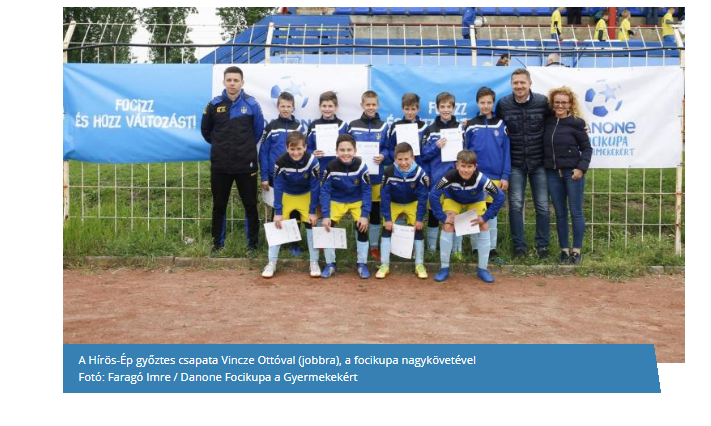 https://www.delmagyar.hu/sport/kecskemeti_orom_a_szegedi_danone_focikupan_-_a_szeged-ga_3_lett/2595048/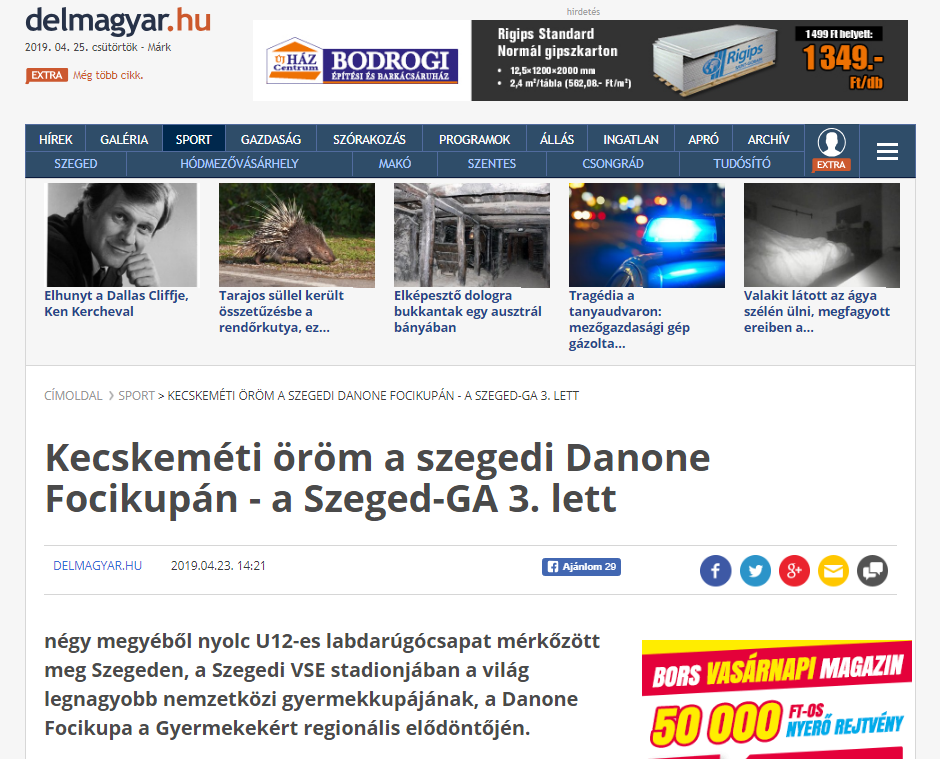 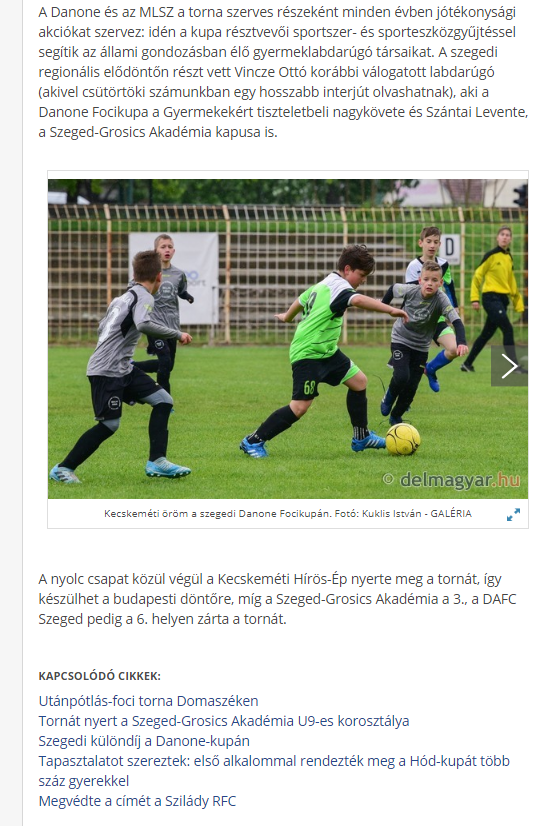 https://keol.hu/kecskemet-bacs/a-hiros-ep-csapata-nyerte-meg-a-danone-focikupat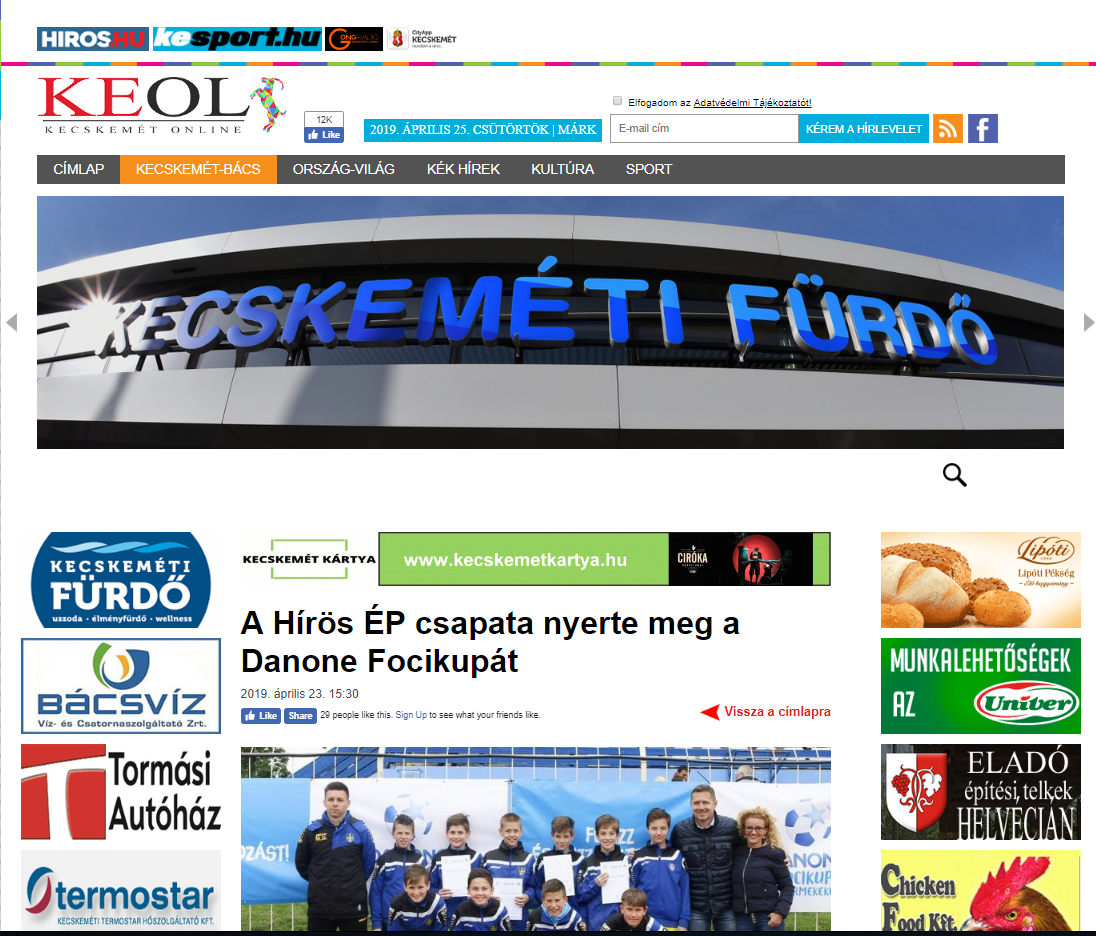 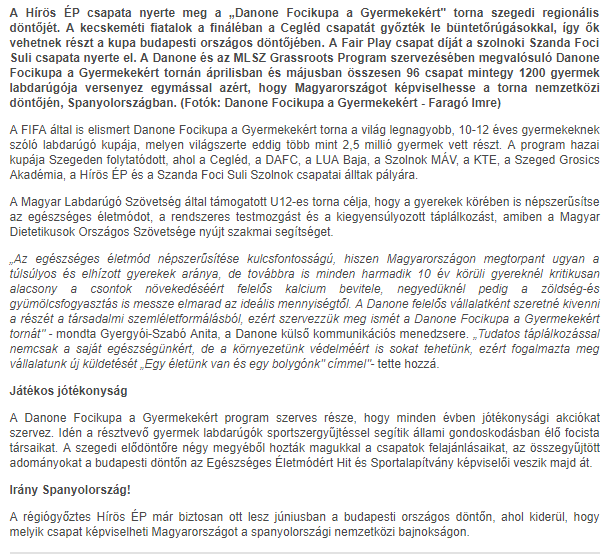 http://kesport.hu/2019/04/18/danone-focikupa-a-gyermekekert/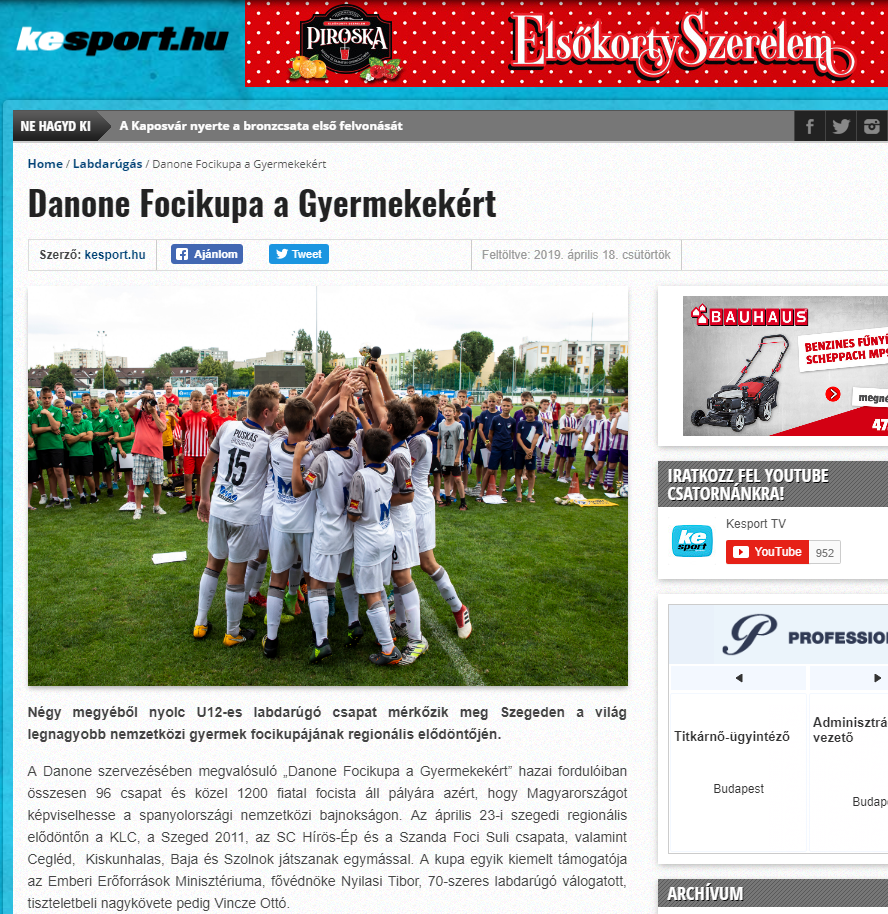 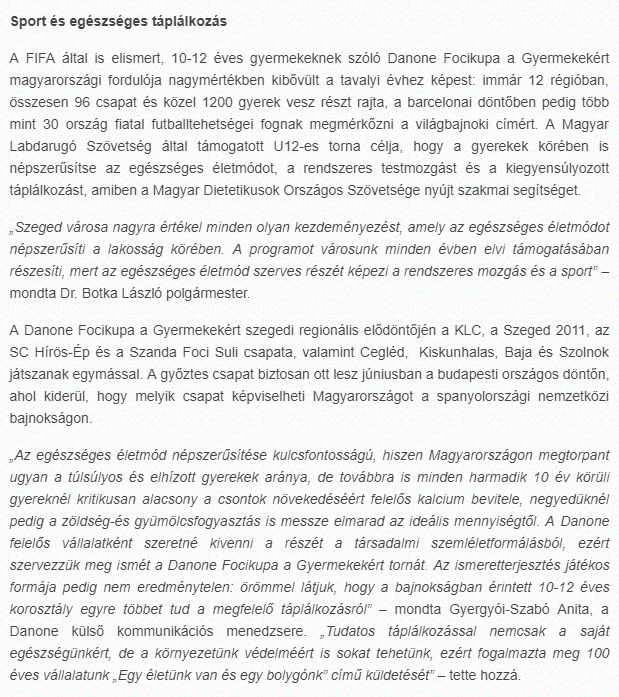 http://www.infohodmezovasarhely.hu/hirek/olvas/permalink:danone-focikupa-a-gyermekekert-regionalis-elodonto-2019-04-23-134053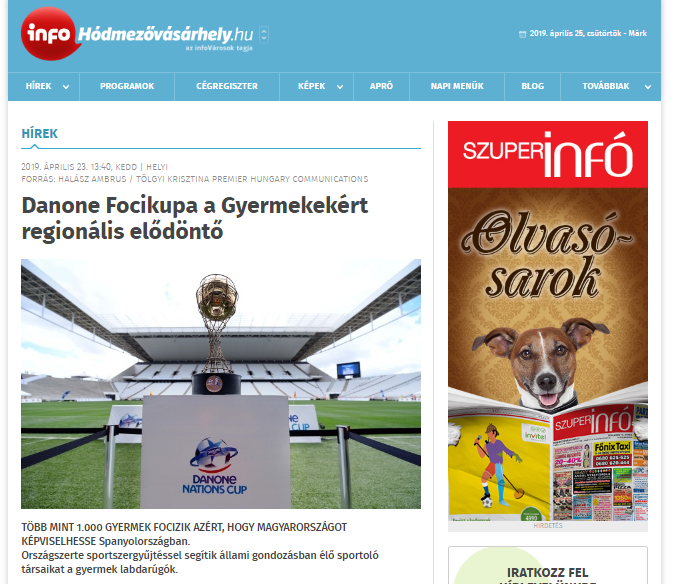 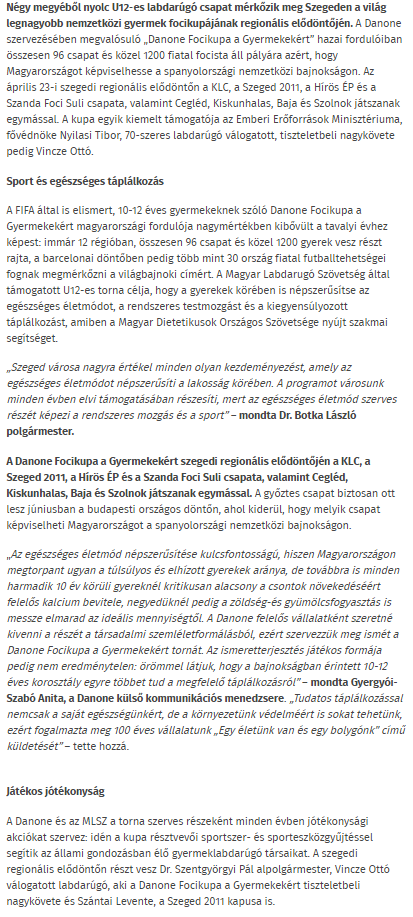 https://hiros.hu/sport/labdarugas/a-hiros-ep-nyerte-a-danone-focikupa-szegedi-elodontojet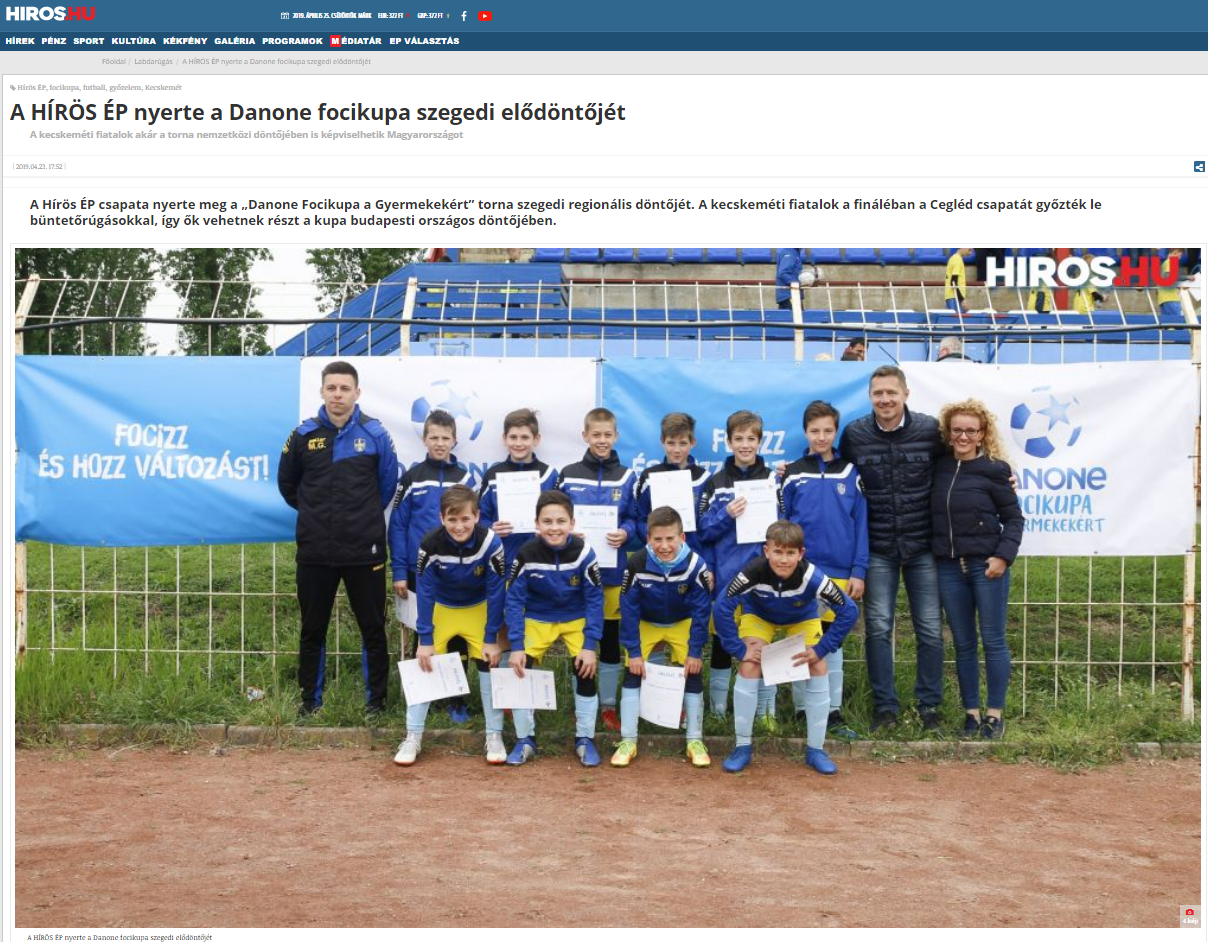 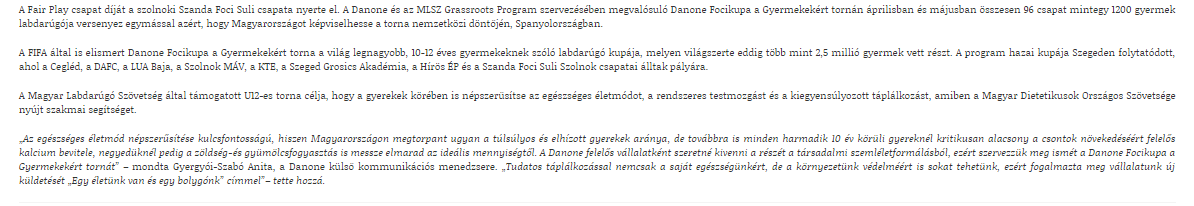 https://allevents.in/szeged/region%C3%A1lis-el%C5%91d%C3%B6nt%C5%91-szeged/200017117496250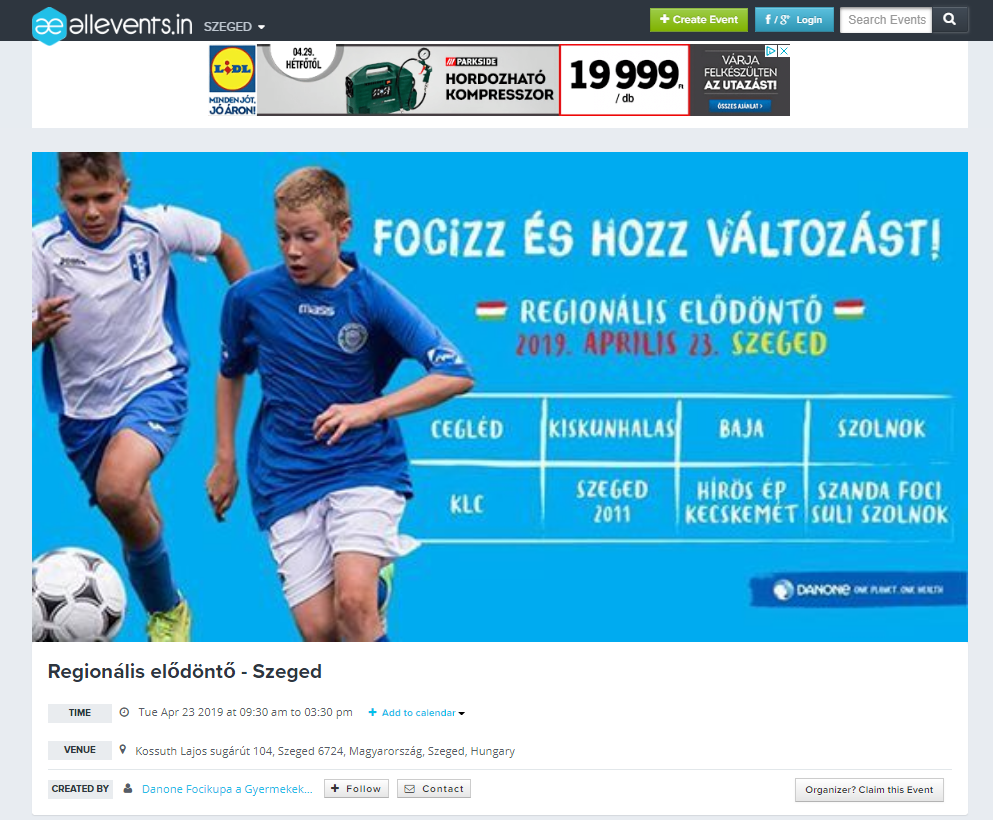 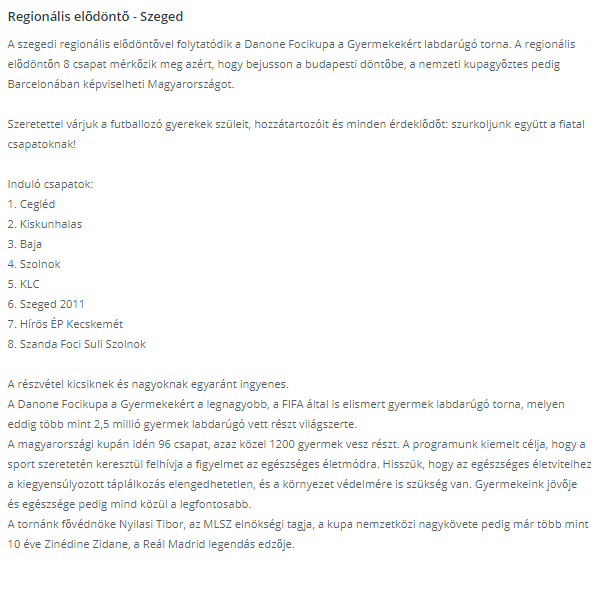 https://bacsmegye.hu/kecskemet/2019/04/a-kecskemeti-hiros-ep-csapata-nyerte-a-danone-focikupa-szegedi-regionalis-dontojet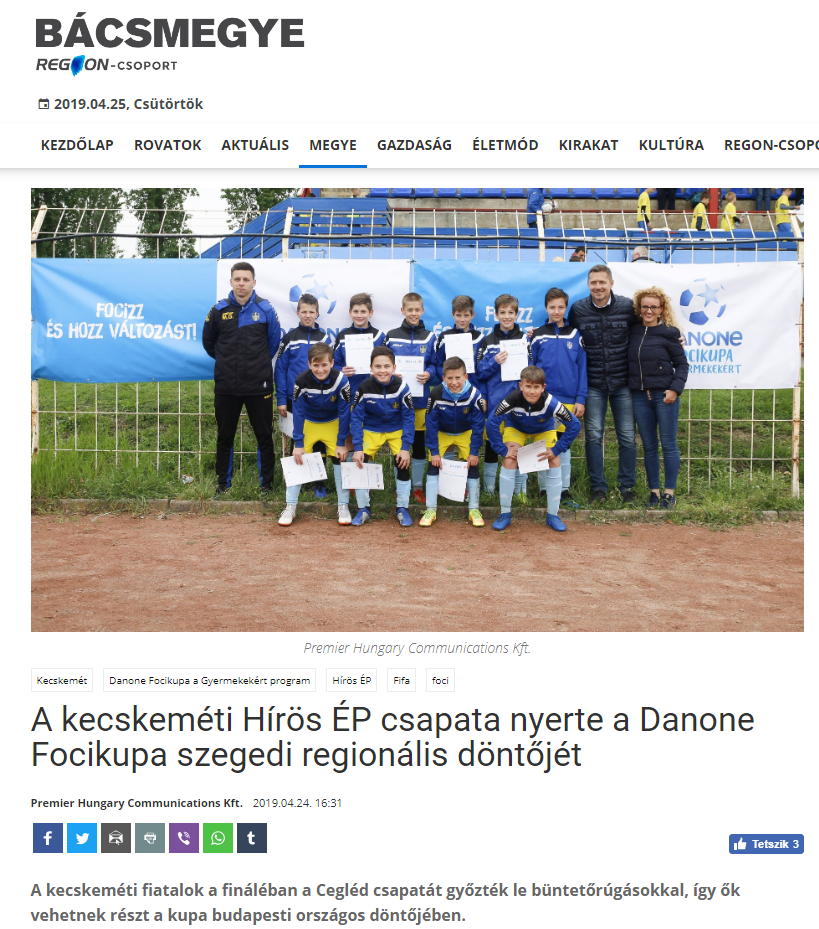 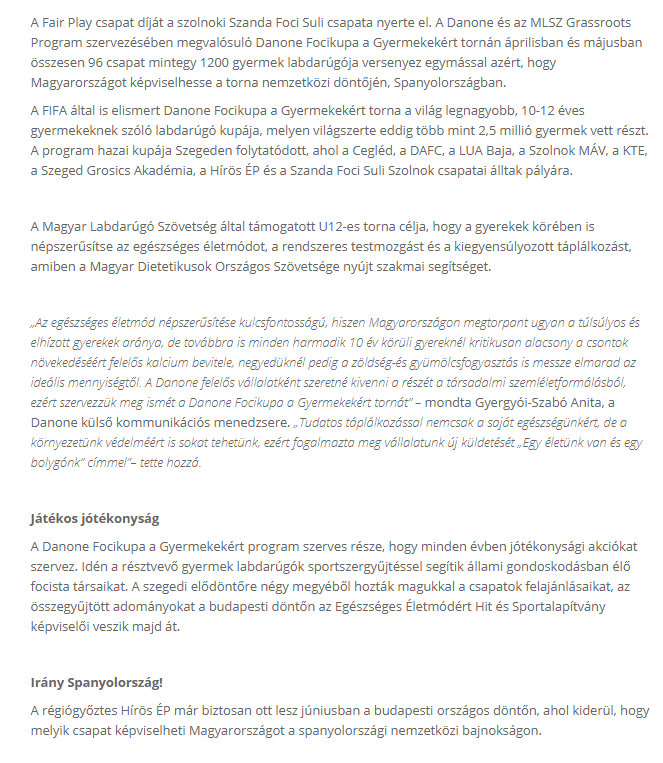 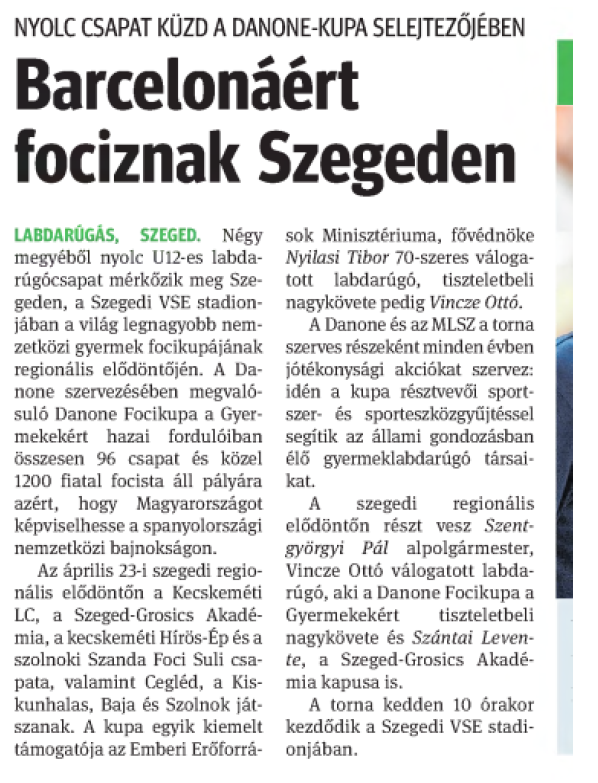 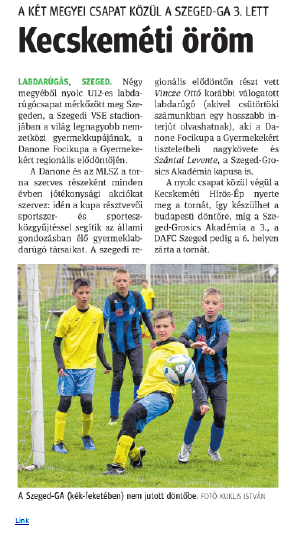 http://www.vkla.hu/a-2019-es-danone-focikupan-a-vasas-kubala-akademia-u12-es-korosztalya-is-harcba-szall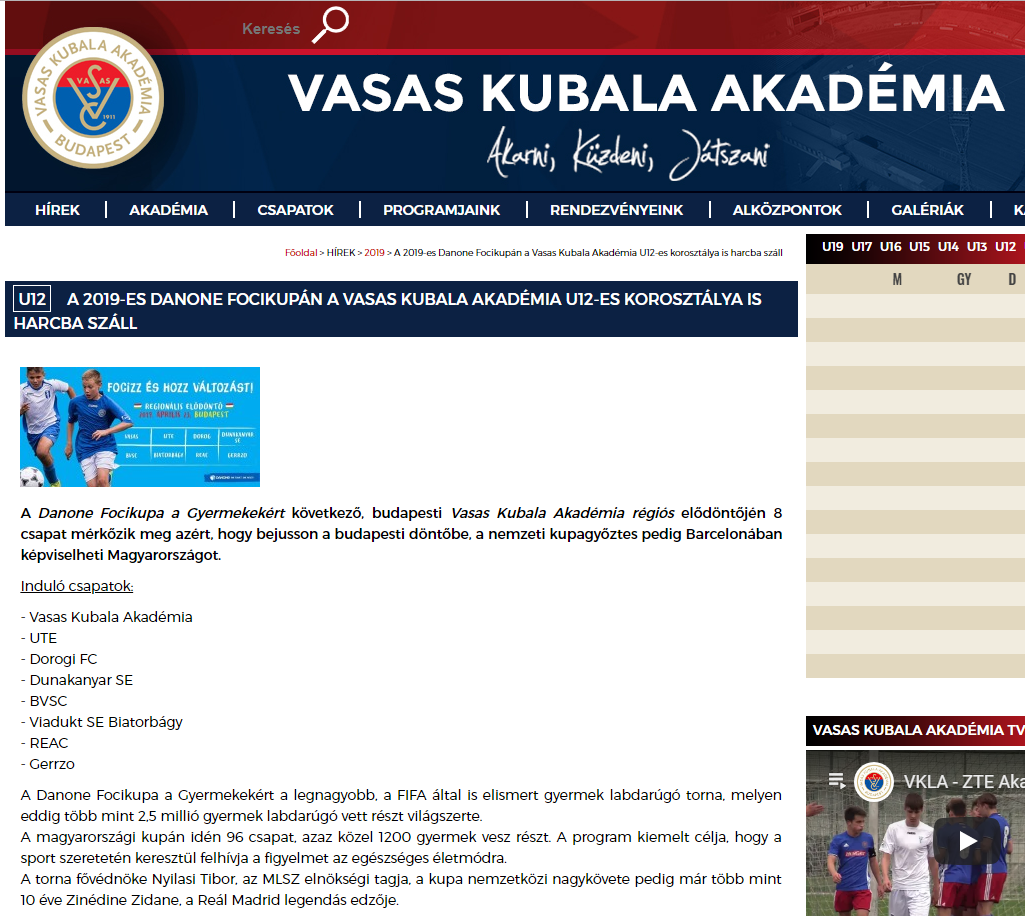 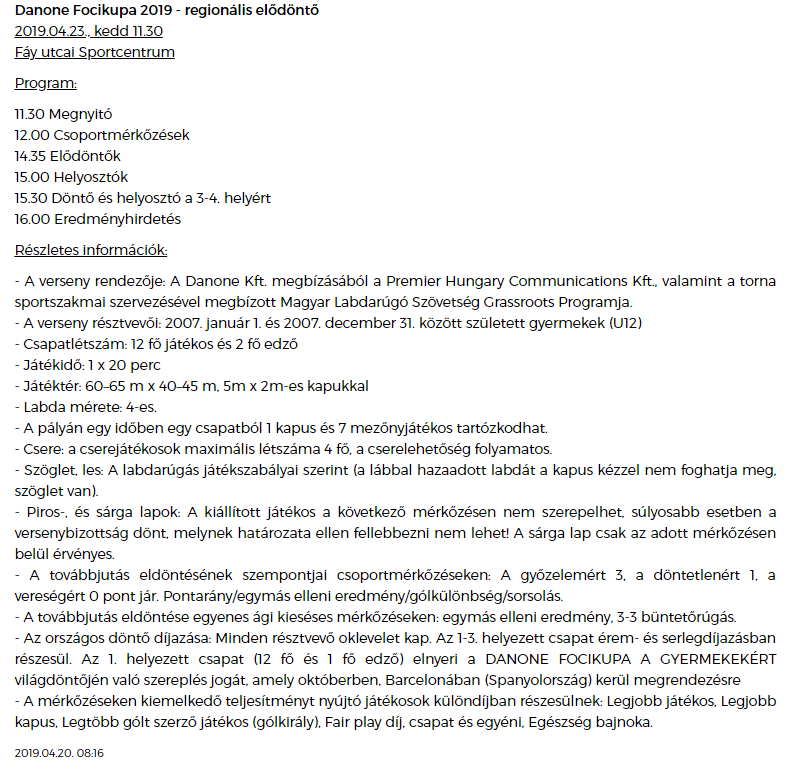 https://schirosep.hu/hirek/utanpotlas-kecskemet/irany-a-donto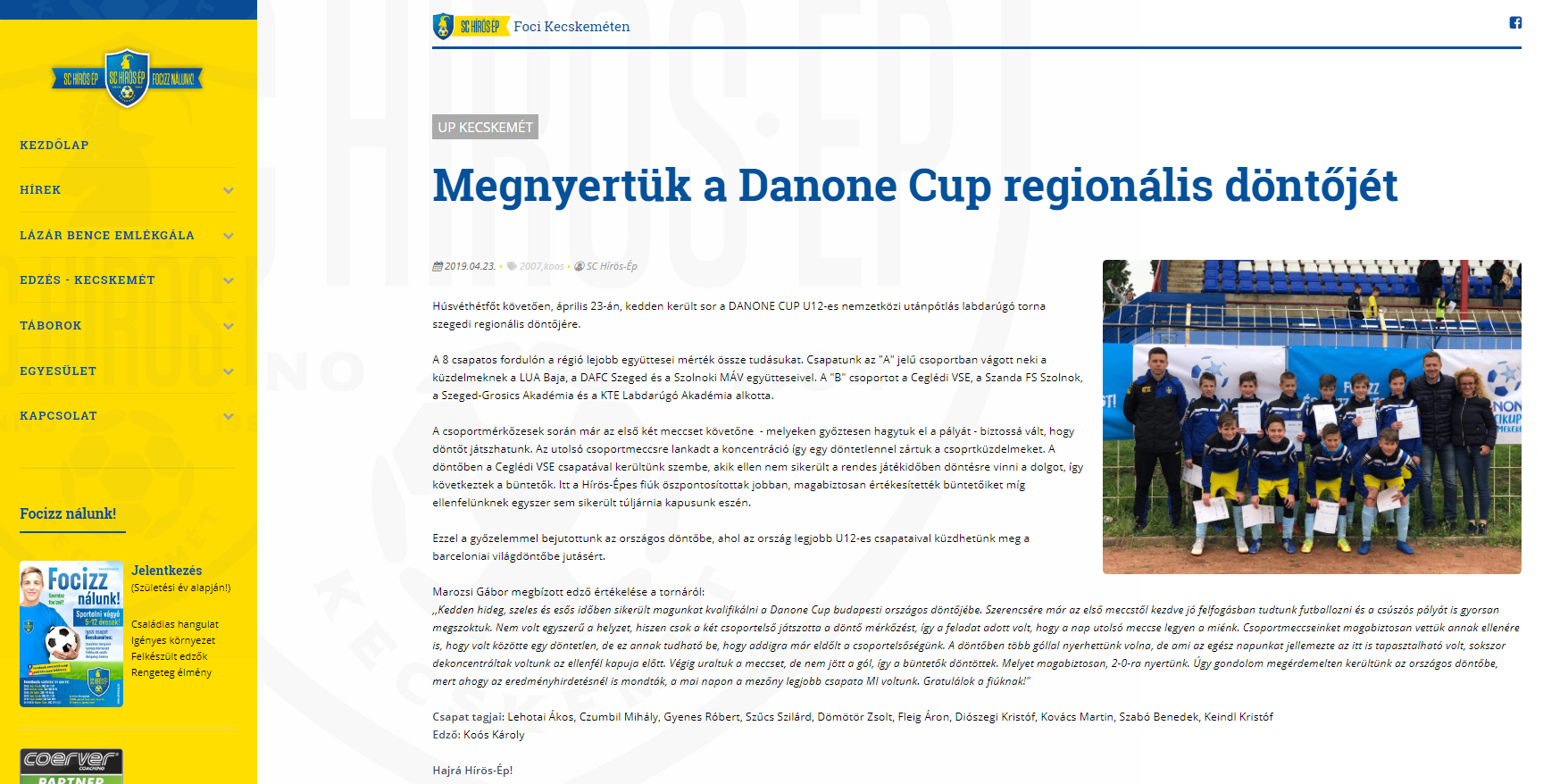 https://kteakademia.hu/hirek/hireink/jotekonysagi-gyujtessel-zajlik-iden-a-danone-kupa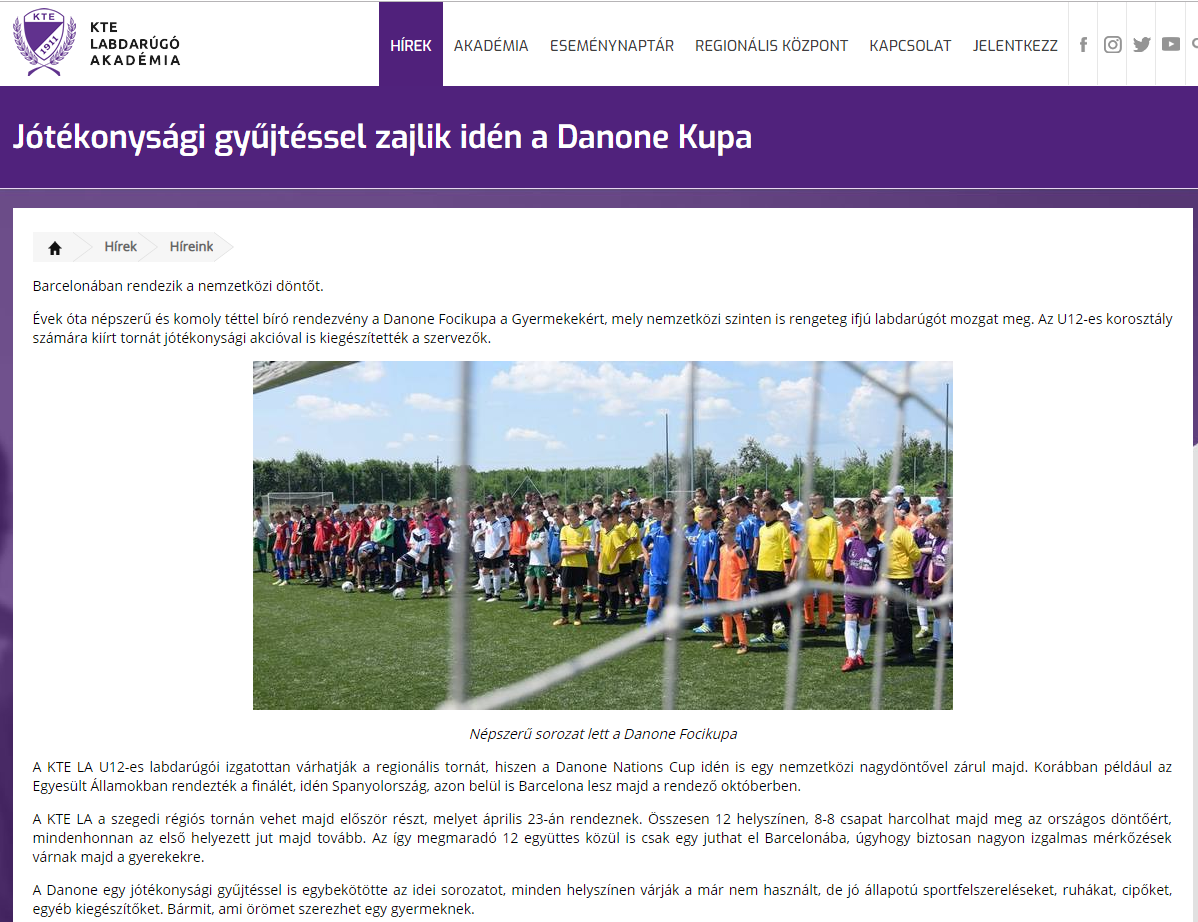 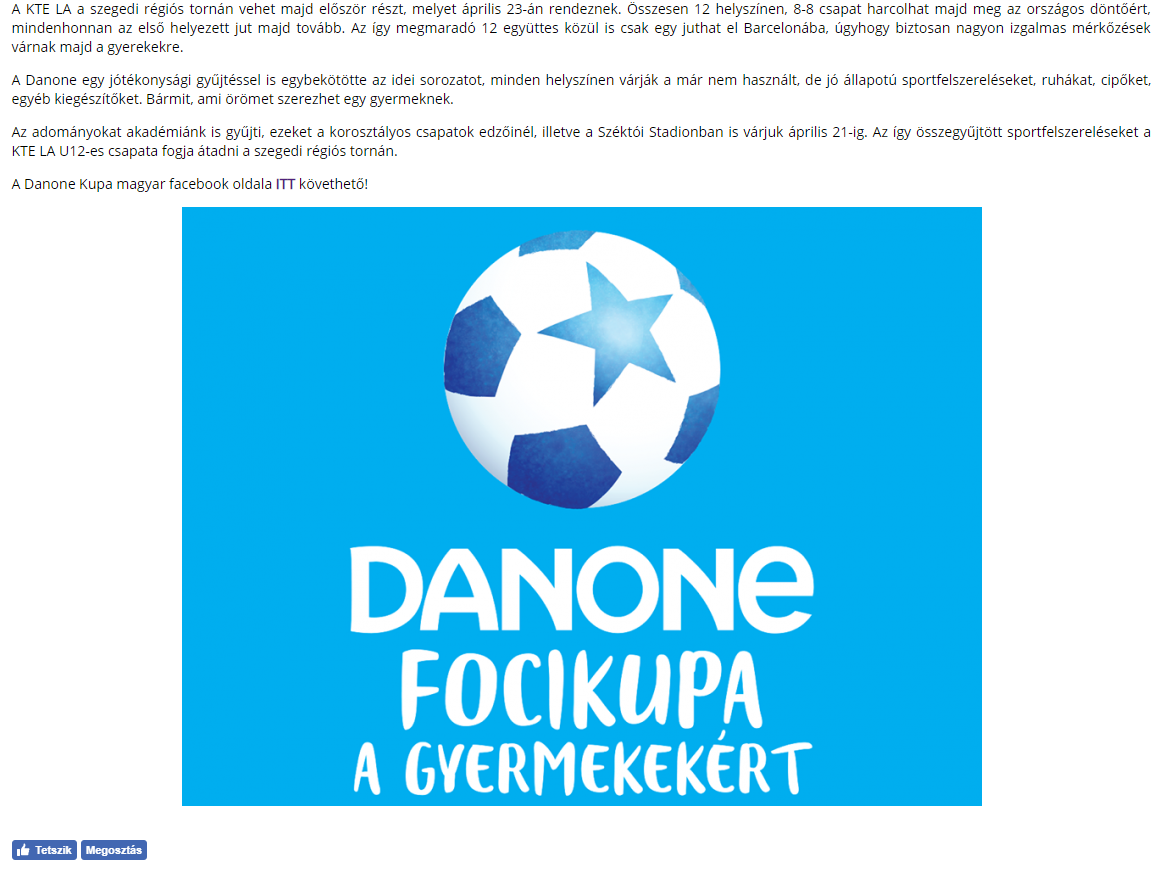 https://www.delmagyar.hu/sport/ikarusszal_skandinaviaban_-_vincze_ottonak_tobb_szegeddel_kapcsolatos_elmenye_maradt_meg/2595228/?utm_source=hirkereso&utm_medium=feed&utm_campaign=hirkereso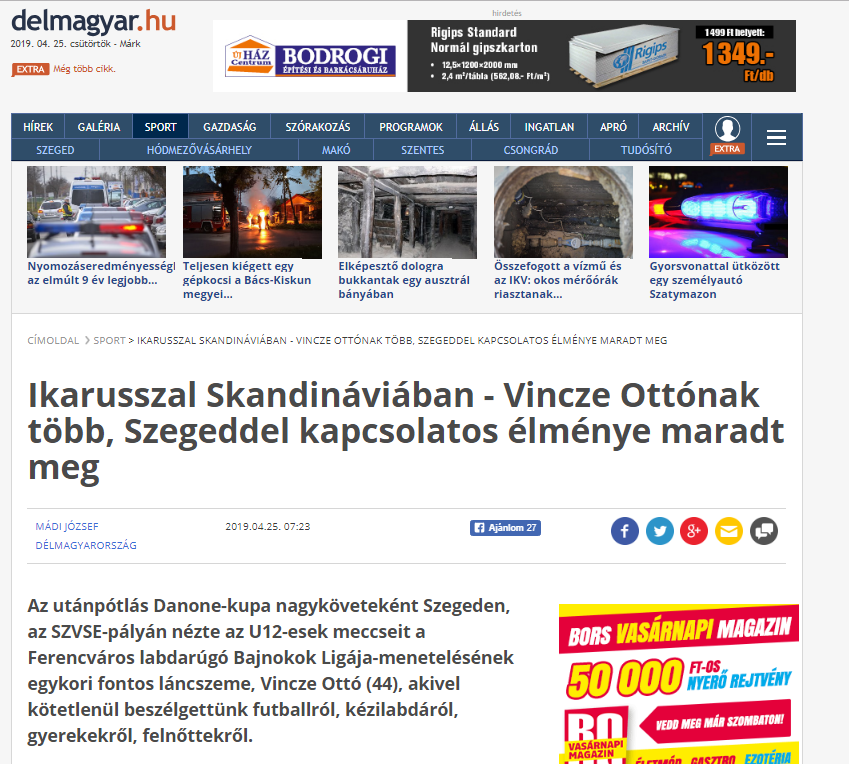 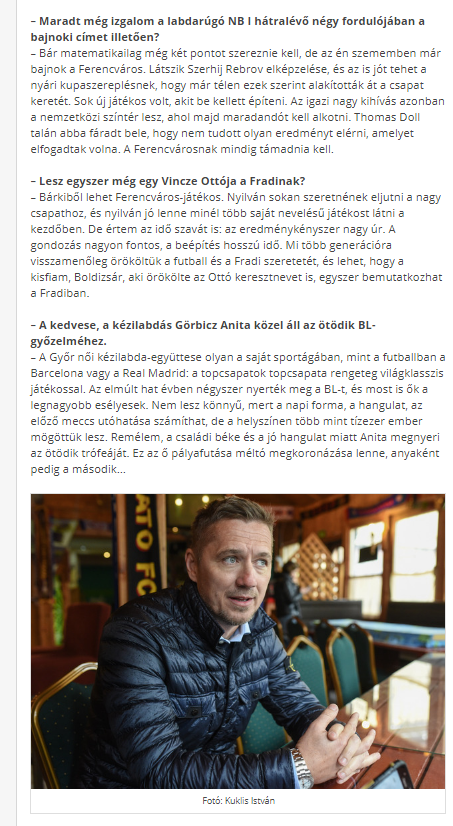 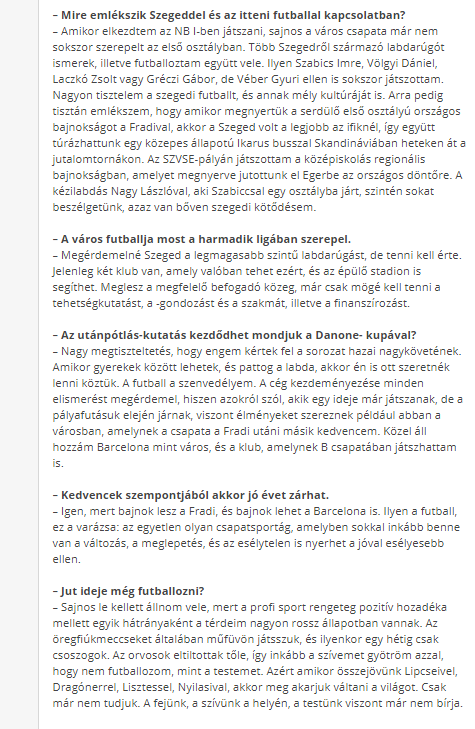 MÉDIA:Szeged.huMEDIA SPECIFICSMEDIA SPECIFICSDÁTE:23.04.2019. TYPE:OnlinePAGE:-REACH:100 000AD VALUE (HUF)300 000FREQUENCY:-HEADLINE:Hírös ÉP’s team wins Danone Football cup semifinal in SzegedHírös ÉP’s team wins Danone Football cup semifinal in SzegedHírös ÉP’s team wins Danone Football cup semifinal in SzegedSUMMARY:In recent years, the proportion of overweight and obesity amongst Hungarian children has halted, but still every third child aged around 10 has some overweight. In this age however, the intake of calcium, which is responsible for the growth of bones is critically low, and the vegetable and fruit consumption is also far below the ideal amount in a quarter of all children– reveal a study made by Danone and the National Association of Hungarian Dieticians. This is why Danone launches the Danone Nations Cup for Children, the largest football cup for children aged 10-12, recognised by FIFA.In recent years, the proportion of overweight and obesity amongst Hungarian children has halted, but still every third child aged around 10 has some overweight. In this age however, the intake of calcium, which is responsible for the growth of bones is critically low, and the vegetable and fruit consumption is also far below the ideal amount in a quarter of all children– reveal a study made by Danone and the National Association of Hungarian Dieticians. This is why Danone launches the Danone Nations Cup for Children, the largest football cup for children aged 10-12, recognised by FIFA.In recent years, the proportion of overweight and obesity amongst Hungarian children has halted, but still every third child aged around 10 has some overweight. In this age however, the intake of calcium, which is responsible for the growth of bones is critically low, and the vegetable and fruit consumption is also far below the ideal amount in a quarter of all children– reveal a study made by Danone and the National Association of Hungarian Dieticians. This is why Danone launches the Danone Nations Cup for Children, the largest football cup for children aged 10-12, recognised by FIFA.MÉDIA:Delmagyar.huMEDIA SPECIFICSMEDIA SPECIFICSDÁTE:23.04.2019. TYPE:OnlinePAGE:-REACH:55 000AD VALUE (HUF)419FREQUENCY:-HEADLINE:Hírös ÉP’s team wins Danone Football cup semifinal in SzegedHírös ÉP’s team wins Danone Football cup semifinal in SzegedHírös ÉP’s team wins Danone Football cup semifinal in SzegedSUMMARY:In recent years, the proportion of overweight and obesity amongst Hungarian children has halted, but still every third child aged around 10 has some overweight. In this age however, the intake of calcium, which is responsible for the growth of bones is critically low, and the vegetable and fruit consumption is also far below the ideal amount in a quarter of all children– reveal a study made by Danone and the National Association of Hungarian Dieticians. This is why Danone launches the Danone Nations Cup for Children, the largest football cup for children aged 10-12, recognised by FIFA.In recent years, the proportion of overweight and obesity amongst Hungarian children has halted, but still every third child aged around 10 has some overweight. In this age however, the intake of calcium, which is responsible for the growth of bones is critically low, and the vegetable and fruit consumption is also far below the ideal amount in a quarter of all children– reveal a study made by Danone and the National Association of Hungarian Dieticians. This is why Danone launches the Danone Nations Cup for Children, the largest football cup for children aged 10-12, recognised by FIFA.In recent years, the proportion of overweight and obesity amongst Hungarian children has halted, but still every third child aged around 10 has some overweight. In this age however, the intake of calcium, which is responsible for the growth of bones is critically low, and the vegetable and fruit consumption is also far below the ideal amount in a quarter of all children– reveal a study made by Danone and the National Association of Hungarian Dieticians. This is why Danone launches the Danone Nations Cup for Children, the largest football cup for children aged 10-12, recognised by FIFA.MÉDIA:Kecskemetilapok.huMEDIA SPECIFICSMEDIA SPECIFICSDÁTE:22.04.2019. TYPE:OnlinePAGE:-REACH:500AD VALUE (HUF)95FREQUENCY:-HEADLINE:More than 1000 children playing football aiming to represent our nation in SpainMore than 1000 children playing football aiming to represent our nation in SpainMore than 1000 children playing football aiming to represent our nation in SpainSUMMARY:In recent years, the proportion of overweight and obesity amongst Hungarian children has halted, but still every third child aged around 10 has some overweight. In this age however, the intake of calcium, which is responsible for the growth of bones is critically low, and the vegetable and fruit consumption is also far below the ideal amount in a quarter of all children– reveal a study made by Danone and the National Association of Hungarian Dieticians. This is why Danone launches the Danone Nations Cup for Children, the largest football cup for children aged 10-12, recognised by FIFA.In recent years, the proportion of overweight and obesity amongst Hungarian children has halted, but still every third child aged around 10 has some overweight. In this age however, the intake of calcium, which is responsible for the growth of bones is critically low, and the vegetable and fruit consumption is also far below the ideal amount in a quarter of all children– reveal a study made by Danone and the National Association of Hungarian Dieticians. This is why Danone launches the Danone Nations Cup for Children, the largest football cup for children aged 10-12, recognised by FIFA.In recent years, the proportion of overweight and obesity amongst Hungarian children has halted, but still every third child aged around 10 has some overweight. In this age however, the intake of calcium, which is responsible for the growth of bones is critically low, and the vegetable and fruit consumption is also far below the ideal amount in a quarter of all children– reveal a study made by Danone and the National Association of Hungarian Dieticians. This is why Danone launches the Danone Nations Cup for Children, the largest football cup for children aged 10-12, recognised by FIFA.MÉDIA:Baon.huMEDIA SPECIFICSMEDIA SPECIFICSDÁTE:22.04.2019. TYPE:OnlinePAGE:-REACH:41 500AD VALUE (HUF)180 000FREQUENCY:-HEADLINE:Hírös-Ép’s youngsters won the regional cupHírös-Ép’s youngsters won the regional cupHírös-Ép’s youngsters won the regional cupSUMMARY:In recent years, the proportion of overweight and obesity amongst Hungarian children has halted, but still every third child aged around 10 has some overweight. In this age however, the intake of calcium, which is responsible for the growth of bones is critically low, and the vegetable and fruit consumption is also far below the ideal amount in a quarter of all children– reveal a study made by Danone and the National Association of Hungarian Dieticians. This is why Danone launches the Danone Nations Cup for Children, the largest football cup for children aged 10-12, recognised by FIFA.In recent years, the proportion of overweight and obesity amongst Hungarian children has halted, but still every third child aged around 10 has some overweight. In this age however, the intake of calcium, which is responsible for the growth of bones is critically low, and the vegetable and fruit consumption is also far below the ideal amount in a quarter of all children– reveal a study made by Danone and the National Association of Hungarian Dieticians. This is why Danone launches the Danone Nations Cup for Children, the largest football cup for children aged 10-12, recognised by FIFA.In recent years, the proportion of overweight and obesity amongst Hungarian children has halted, but still every third child aged around 10 has some overweight. In this age however, the intake of calcium, which is responsible for the growth of bones is critically low, and the vegetable and fruit consumption is also far below the ideal amount in a quarter of all children– reveal a study made by Danone and the National Association of Hungarian Dieticians. This is why Danone launches the Danone Nations Cup for Children, the largest football cup for children aged 10-12, recognised by FIFA.MÉDIA:Delmagyar.huMEDIA SPECIFICSMEDIA SPECIFICSDÁTE:23.04.2019. TYPE:OnlinePAGE:-REACH:55 000AD VALUE (HUF)419FREQUENCY:-HEADLINE:Kecskemét’s joy at Danone Football Cup in Szeged – Szeged GA finished 3rdKecskemét’s joy at Danone Football Cup in Szeged – Szeged GA finished 3rdKecskemét’s joy at Danone Football Cup in Szeged – Szeged GA finished 3rdSUMMARY:In recent years, the proportion of overweight and obesity amongst Hungarian children has halted, but still every third child aged around 10 has some overweight. In this age however, the intake of calcium, which is responsible for the growth of bones is critically low, and the vegetable and fruit consumption is also far below the ideal amount in a quarter of all children– reveal a study made by Danone and the National Association of Hungarian Dieticians. This is why Danone launches the Danone Nations Cup for Children, the largest football cup for children aged 10-12, recognised by FIFA.In recent years, the proportion of overweight and obesity amongst Hungarian children has halted, but still every third child aged around 10 has some overweight. In this age however, the intake of calcium, which is responsible for the growth of bones is critically low, and the vegetable and fruit consumption is also far below the ideal amount in a quarter of all children– reveal a study made by Danone and the National Association of Hungarian Dieticians. This is why Danone launches the Danone Nations Cup for Children, the largest football cup for children aged 10-12, recognised by FIFA.In recent years, the proportion of overweight and obesity amongst Hungarian children has halted, but still every third child aged around 10 has some overweight. In this age however, the intake of calcium, which is responsible for the growth of bones is critically low, and the vegetable and fruit consumption is also far below the ideal amount in a quarter of all children– reveal a study made by Danone and the National Association of Hungarian Dieticians. This is why Danone launches the Danone Nations Cup for Children, the largest football cup for children aged 10-12, recognised by FIFA.MÉDIA:Keol.huMEDIA SPECIFICSMEDIA SPECIFICSDÁTE:23.04.2019. TYPE:OnlinePAGE:-REACH:40 000AD VALUE (HUF)150 000FREQUENCY:-HEADLINE:Hírös-Ép wins Danone Football CupHírös-Ép wins Danone Football CupHírös-Ép wins Danone Football CupSUMMARY:In recent years, the proportion of overweight and obesity amongst Hungarian children has halted, but still every third child aged around 10 has some overweight. In this age however, the intake of calcium, which is responsible for the growth of bones is critically low, and the vegetable and fruit consumption is also far below the ideal amount in a quarter of all children– reveal a study made by Danone and the National Association of Hungarian Dieticians. This is why Danone launches the Danone Nations Cup for Children, the largest football cup for children aged 10-12, recognised by FIFA.In recent years, the proportion of overweight and obesity amongst Hungarian children has halted, but still every third child aged around 10 has some overweight. In this age however, the intake of calcium, which is responsible for the growth of bones is critically low, and the vegetable and fruit consumption is also far below the ideal amount in a quarter of all children– reveal a study made by Danone and the National Association of Hungarian Dieticians. This is why Danone launches the Danone Nations Cup for Children, the largest football cup for children aged 10-12, recognised by FIFA.In recent years, the proportion of overweight and obesity amongst Hungarian children has halted, but still every third child aged around 10 has some overweight. In this age however, the intake of calcium, which is responsible for the growth of bones is critically low, and the vegetable and fruit consumption is also far below the ideal amount in a quarter of all children– reveal a study made by Danone and the National Association of Hungarian Dieticians. This is why Danone launches the Danone Nations Cup for Children, the largest football cup for children aged 10-12, recognised by FIFA.MÉDIA:Kesport.huMEDIA SPECIFICSMEDIA SPECIFICSDÁTE:23.04.2019. TYPE:OnlinePAGE:-REACH:500AD VALUE (HUF)30 495FREQUENCY:-HEADLINE:Danone Football Cup for ChildrenDanone Football Cup for ChildrenDanone Football Cup for ChildrenSUMMARY:In recent years, the proportion of overweight and obesity amongst Hungarian children has halted, but still every third child aged around 10 has some overweight. In this age however, the intake of calcium, which is responsible for the growth of bones is critically low, and the vegetable and fruit consumption is also far below the ideal amount in a quarter of all children– reveal a study made by Danone and the National Association of Hungarian Dieticians. This is why Danone launches the Danone Nations Cup for Children, the largest football cup for children aged 10-12, recognised by FIFA.In recent years, the proportion of overweight and obesity amongst Hungarian children has halted, but still every third child aged around 10 has some overweight. In this age however, the intake of calcium, which is responsible for the growth of bones is critically low, and the vegetable and fruit consumption is also far below the ideal amount in a quarter of all children– reveal a study made by Danone and the National Association of Hungarian Dieticians. This is why Danone launches the Danone Nations Cup for Children, the largest football cup for children aged 10-12, recognised by FIFA.In recent years, the proportion of overweight and obesity amongst Hungarian children has halted, but still every third child aged around 10 has some overweight. In this age however, the intake of calcium, which is responsible for the growth of bones is critically low, and the vegetable and fruit consumption is also far below the ideal amount in a quarter of all children– reveal a study made by Danone and the National Association of Hungarian Dieticians. This is why Danone launches the Danone Nations Cup for Children, the largest football cup for children aged 10-12, recognised by FIFA.MÉDIA:Infohodmezovasarhely.huMEDIA SPECIFICSMEDIA SPECIFICSDÁTE:23.04.2019. TYPE:OnlinePAGE:-REACH:500AD VALUE (HUF)30 495FREQUENCY:-HEADLINE:Danone Football Cup for Children regional semifinalDanone Football Cup for Children regional semifinalDanone Football Cup for Children regional semifinalSUMMARY:In recent years, the proportion of overweight and obesity amongst Hungarian children has halted, but still every third child aged around 10 has some overweight. In this age however, the intake of calcium, which is responsible for the growth of bones is critically low, and the vegetable and fruit consumption is also far below the ideal amount in a quarter of all children– reveal a study made by Danone and the National Association of Hungarian Dieticians. This is why Danone launches the Danone Nations Cup for Children, the largest football cup for children aged 10-12, recognised by FIFA.In recent years, the proportion of overweight and obesity amongst Hungarian children has halted, but still every third child aged around 10 has some overweight. In this age however, the intake of calcium, which is responsible for the growth of bones is critically low, and the vegetable and fruit consumption is also far below the ideal amount in a quarter of all children– reveal a study made by Danone and the National Association of Hungarian Dieticians. This is why Danone launches the Danone Nations Cup for Children, the largest football cup for children aged 10-12, recognised by FIFA.In recent years, the proportion of overweight and obesity amongst Hungarian children has halted, but still every third child aged around 10 has some overweight. In this age however, the intake of calcium, which is responsible for the growth of bones is critically low, and the vegetable and fruit consumption is also far below the ideal amount in a quarter of all children– reveal a study made by Danone and the National Association of Hungarian Dieticians. This is why Danone launches the Danone Nations Cup for Children, the largest football cup for children aged 10-12, recognised by FIFA.MÉDIA:Hiros.huMEDIA SPECIFICSMEDIA SPECIFICSDÁTE:23.04.2019. TYPE:OnlinePAGE:-REACH:500AD VALUE (HUF)30 495FREQUENCY:-HEADLINE:Hírös ÉP’s team wins Danone Football cup semifinal in SzegedHírös ÉP’s team wins Danone Football cup semifinal in SzegedHírös ÉP’s team wins Danone Football cup semifinal in SzegedSUMMARY:In recent years, the proportion of overweight and obesity amongst Hungarian children has halted, but still every third child aged around 10 has some overweight. In this age however, the intake of calcium, which is responsible for the growth of bones is critically low, and the vegetable and fruit consumption is also far below the ideal amount in a quarter of all children– reveal a study made by Danone and the National Association of Hungarian Dieticians. This is why Danone launches the Danone Nations Cup for Children, the largest football cup for children aged 10-12, recognised by FIFA.In recent years, the proportion of overweight and obesity amongst Hungarian children has halted, but still every third child aged around 10 has some overweight. In this age however, the intake of calcium, which is responsible for the growth of bones is critically low, and the vegetable and fruit consumption is also far below the ideal amount in a quarter of all children– reveal a study made by Danone and the National Association of Hungarian Dieticians. This is why Danone launches the Danone Nations Cup for Children, the largest football cup for children aged 10-12, recognised by FIFA.In recent years, the proportion of overweight and obesity amongst Hungarian children has halted, but still every third child aged around 10 has some overweight. In this age however, the intake of calcium, which is responsible for the growth of bones is critically low, and the vegetable and fruit consumption is also far below the ideal amount in a quarter of all children– reveal a study made by Danone and the National Association of Hungarian Dieticians. This is why Danone launches the Danone Nations Cup for Children, the largest football cup for children aged 10-12, recognised by FIFA.MÉDIA:allevents.huMEDIA SPECIFICSMEDIA SPECIFICSDÁTE:23.04.2019. TYPE:OnlinePAGE:-REACH:500AD VALUE (HUF)31 137FREQUENCY:-HEADLINE:Regional semifinal - SzegedRegional semifinal - SzegedRegional semifinal - SzegedSUMMARY:In recent years, the proportion of overweight and obesity amongst Hungarian children has halted, but still every third child aged around 10 has some overweight. In this age however, the intake of calcium, which is responsible for the growth of bones is critically low, and the vegetable and fruit consumption is also far below the ideal amount in a quarter of all children– reveal a study made by Danone and the National Association of Hungarian Dieticians. This is why Danone launches the Danone Nations Cup for Children, the largest football cup for children aged 10-12, recognised by FIFA.In recent years, the proportion of overweight and obesity amongst Hungarian children has halted, but still every third child aged around 10 has some overweight. In this age however, the intake of calcium, which is responsible for the growth of bones is critically low, and the vegetable and fruit consumption is also far below the ideal amount in a quarter of all children– reveal a study made by Danone and the National Association of Hungarian Dieticians. This is why Danone launches the Danone Nations Cup for Children, the largest football cup for children aged 10-12, recognised by FIFA.In recent years, the proportion of overweight and obesity amongst Hungarian children has halted, but still every third child aged around 10 has some overweight. In this age however, the intake of calcium, which is responsible for the growth of bones is critically low, and the vegetable and fruit consumption is also far below the ideal amount in a quarter of all children– reveal a study made by Danone and the National Association of Hungarian Dieticians. This is why Danone launches the Danone Nations Cup for Children, the largest football cup for children aged 10-12, recognised by FIFA.MÉDIA:Bacsmegye.huMEDIA SPECIFICSMEDIA SPECIFICSDÁTE:23.04.2019. TYPE:OnlinePAGE:-REACH:500AD VALUE (HUF)31 137FREQUENCY:-HEADLINE:Hírös ÉP’s team wins Danone Football cup semifinal in SzegedHírös ÉP’s team wins Danone Football cup semifinal in SzegedHírös ÉP’s team wins Danone Football cup semifinal in SzegedSUMMARY:In recent years, the proportion of overweight and obesity amongst Hungarian children has halted, but still every third child aged around 10 has some overweight. In this age however, the intake of calcium, which is responsible for the growth of bones is critically low, and the vegetable and fruit consumption is also far below the ideal amount in a quarter of all children– reveal a study made by Danone and the National Association of Hungarian Dieticians. This is why Danone launches the Danone Nations Cup for Children, the largest football cup for children aged 10-12, recognised by FIFA.In recent years, the proportion of overweight and obesity amongst Hungarian children has halted, but still every third child aged around 10 has some overweight. In this age however, the intake of calcium, which is responsible for the growth of bones is critically low, and the vegetable and fruit consumption is also far below the ideal amount in a quarter of all children– reveal a study made by Danone and the National Association of Hungarian Dieticians. This is why Danone launches the Danone Nations Cup for Children, the largest football cup for children aged 10-12, recognised by FIFA.In recent years, the proportion of overweight and obesity amongst Hungarian children has halted, but still every third child aged around 10 has some overweight. In this age however, the intake of calcium, which is responsible for the growth of bones is critically low, and the vegetable and fruit consumption is also far below the ideal amount in a quarter of all children– reveal a study made by Danone and the National Association of Hungarian Dieticians. This is why Danone launches the Danone Nations Cup for Children, the largest football cup for children aged 10-12, recognised by FIFA.MÉDIA:DélmagyarországMEDIA SPECIFICSMEDIA SPECIFICSDÁTE:20.04.2019. TYPE:PrintPAGE:20REACH:101 412AD VALUE (HUF)180 000FREQUENCY:-HEADLINE:Playing football in Szeged aiming to go to BarcelonaPlaying football in Szeged aiming to go to BarcelonaPlaying football in Szeged aiming to go to BarcelonaSUMMARY:In recent years, the proportion of overweight and obesity amongst Hungarian children has halted, but still every third child aged around 10 has some overweight. In this age however, the intake of calcium, which is responsible for the growth of bones is critically low, and the vegetable and fruit consumption is also far below the ideal amount in a quarter of all children– reveal a study made by Danone and the National Association of Hungarian Dieticians. This is why Danone launches the Danone Nations Cup for Children, the largest football cup for children aged 10-12, recognised by FIFA.In recent years, the proportion of overweight and obesity amongst Hungarian children has halted, but still every third child aged around 10 has some overweight. In this age however, the intake of calcium, which is responsible for the growth of bones is critically low, and the vegetable and fruit consumption is also far below the ideal amount in a quarter of all children– reveal a study made by Danone and the National Association of Hungarian Dieticians. This is why Danone launches the Danone Nations Cup for Children, the largest football cup for children aged 10-12, recognised by FIFA.In recent years, the proportion of overweight and obesity amongst Hungarian children has halted, but still every third child aged around 10 has some overweight. In this age however, the intake of calcium, which is responsible for the growth of bones is critically low, and the vegetable and fruit consumption is also far below the ideal amount in a quarter of all children– reveal a study made by Danone and the National Association of Hungarian Dieticians. This is why Danone launches the Danone Nations Cup for Children, the largest football cup for children aged 10-12, recognised by FIFA.MÉDIA:DélmagyarországMEDIA SPECIFICSMEDIA SPECIFICSDÁTE:24.04.2019. TYPE:PrintPAGE:14REACH:101 412AD VALUE (HUF)180 000FREQUENCY:-HEADLINE:Playing football in Szeged aiming to go to BarcelonaPlaying football in Szeged aiming to go to BarcelonaPlaying football in Szeged aiming to go to BarcelonaSUMMARY:In recent years, the proportion of overweight and obesity amongst Hungarian children has halted, but still every third child aged around 10 has some overweight. In this age however, the intake of calcium, which is responsible for the growth of bones is critically low, and the vegetable and fruit consumption is also far below the ideal amount in a quarter of all children– reveal a study made by Danone and the National Association of Hungarian Dieticians. This is why Danone launches the Danone Nations Cup for Children, the largest football cup for children aged 10-12, recognised by FIFA.In recent years, the proportion of overweight and obesity amongst Hungarian children has halted, but still every third child aged around 10 has some overweight. In this age however, the intake of calcium, which is responsible for the growth of bones is critically low, and the vegetable and fruit consumption is also far below the ideal amount in a quarter of all children– reveal a study made by Danone and the National Association of Hungarian Dieticians. This is why Danone launches the Danone Nations Cup for Children, the largest football cup for children aged 10-12, recognised by FIFA.In recent years, the proportion of overweight and obesity amongst Hungarian children has halted, but still every third child aged around 10 has some overweight. In this age however, the intake of calcium, which is responsible for the growth of bones is critically low, and the vegetable and fruit consumption is also far below the ideal amount in a quarter of all children– reveal a study made by Danone and the National Association of Hungarian Dieticians. This is why Danone launches the Danone Nations Cup for Children, the largest football cup for children aged 10-12, recognised by FIFA.MÉDIA:Vkla.huMEDIA SPECIFICSMEDIA SPECIFICSDÁTE:20.04.2019. TYPE:OnlinePAGE:-REACH:500AD VALUE (HUF)30 495FREQUENCY:-HEADLINE:Vasas Kubala’s U12 team also gets in fight at Danone Football CupVasas Kubala’s U12 team also gets in fight at Danone Football CupVasas Kubala’s U12 team also gets in fight at Danone Football CupSUMMARY:In recent years, the proportion of overweight and obesity amongst Hungarian children has halted, but still every third child aged around 10 has some overweight. In this age however, the intake of calcium, which is responsible for the growth of bones is critically low, and the vegetable and fruit consumption is also far below the ideal amount in a quarter of all children– reveal a study made by Danone and the National Association of Hungarian Dieticians. This is why Danone launches the Danone Nations Cup for Children, the largest football cup for children aged 10-12, recognised by FIFA.In recent years, the proportion of overweight and obesity amongst Hungarian children has halted, but still every third child aged around 10 has some overweight. In this age however, the intake of calcium, which is responsible for the growth of bones is critically low, and the vegetable and fruit consumption is also far below the ideal amount in a quarter of all children– reveal a study made by Danone and the National Association of Hungarian Dieticians. This is why Danone launches the Danone Nations Cup for Children, the largest football cup for children aged 10-12, recognised by FIFA.In recent years, the proportion of overweight and obesity amongst Hungarian children has halted, but still every third child aged around 10 has some overweight. In this age however, the intake of calcium, which is responsible for the growth of bones is critically low, and the vegetable and fruit consumption is also far below the ideal amount in a quarter of all children– reveal a study made by Danone and the National Association of Hungarian Dieticians. This is why Danone launches the Danone Nations Cup for Children, the largest football cup for children aged 10-12, recognised by FIFA.MÉDIA:Schirosep.huMEDIA SPECIFICSMEDIA SPECIFICSDÁTE:23.04.2019. TYPE:OnlinePAGE:-REACH:500AD VALUE (HUF)31 137FREQUENCY:-HEADLINE:We won the semifinal of Danone Football CupWe won the semifinal of Danone Football CupWe won the semifinal of Danone Football CupSUMMARY:In recent years, the proportion of overweight and obesity amongst Hungarian children has halted, but still every third child aged around 10 has some overweight. In this age however, the intake of calcium, which is responsible for the growth of bones is critically low, and the vegetable and fruit consumption is also far below the ideal amount in a quarter of all children– reveal a study made by Danone and the National Association of Hungarian Dieticians. This is why Danone launches the Danone Nations Cup for Children, the largest football cup for children aged 10-12, recognised by FIFA.In recent years, the proportion of overweight and obesity amongst Hungarian children has halted, but still every third child aged around 10 has some overweight. In this age however, the intake of calcium, which is responsible for the growth of bones is critically low, and the vegetable and fruit consumption is also far below the ideal amount in a quarter of all children– reveal a study made by Danone and the National Association of Hungarian Dieticians. This is why Danone launches the Danone Nations Cup for Children, the largest football cup for children aged 10-12, recognised by FIFA.In recent years, the proportion of overweight and obesity amongst Hungarian children has halted, but still every third child aged around 10 has some overweight. In this age however, the intake of calcium, which is responsible for the growth of bones is critically low, and the vegetable and fruit consumption is also far below the ideal amount in a quarter of all children– reveal a study made by Danone and the National Association of Hungarian Dieticians. This is why Danone launches the Danone Nations Cup for Children, the largest football cup for children aged 10-12, recognised by FIFA.MÉDIA:Kteakademia.huMEDIA SPECIFICSMEDIA SPECIFICSDÁTE:20.04.2019. TYPE:OnlinePAGE:-REACH:500AD VALUE (HUF)31 137FREQUENCY:-HEADLINE:Danone Cup happens with charity donationDanone Cup happens with charity donationDanone Cup happens with charity donationSUMMARY:In recent years, the proportion of overweight and obesity amongst Hungarian children has halted, but still every third child aged around 10 has some overweight. In this age however, the intake of calcium, which is responsible for the growth of bones is critically low, and the vegetable and fruit consumption is also far below the ideal amount in a quarter of all children– reveal a study made by Danone and the National Association of Hungarian Dieticians. This is why Danone launches the Danone Nations Cup for Children, the largest football cup for children aged 10-12, recognised by FIFA.In recent years, the proportion of overweight and obesity amongst Hungarian children has halted, but still every third child aged around 10 has some overweight. In this age however, the intake of calcium, which is responsible for the growth of bones is critically low, and the vegetable and fruit consumption is also far below the ideal amount in a quarter of all children– reveal a study made by Danone and the National Association of Hungarian Dieticians. This is why Danone launches the Danone Nations Cup for Children, the largest football cup for children aged 10-12, recognised by FIFA.In recent years, the proportion of overweight and obesity amongst Hungarian children has halted, but still every third child aged around 10 has some overweight. In this age however, the intake of calcium, which is responsible for the growth of bones is critically low, and the vegetable and fruit consumption is also far below the ideal amount in a quarter of all children– reveal a study made by Danone and the National Association of Hungarian Dieticians. This is why Danone launches the Danone Nations Cup for Children, the largest football cup for children aged 10-12, recognised by FIFA.MÉDIA:Delmagyar.huMEDIA SPECIFICSMEDIA SPECIFICSDÁTE:25.04.2019. TYPE:OnlinePAGE:-REACH:55 000AD VALUE (HUF)419FREQUENCY:-HEADLINE:Interview with Ottó VinczeInterview with Ottó VinczeInterview with Ottó VinczeSUMMARY:In recent years, the proportion of overweight and obesity amongst Hungarian children has halted, but still every third child aged around 10 has some overweight. In this age however, the intake of calcium, which is responsible for the growth of bones is critically low, and the vegetable and fruit consumption is also far below the ideal amount in a quarter of all children– reveal a study made by Danone and the National Association of Hungarian Dieticians. This is why Danone launches the Danone Nations Cup for Children, the largest football cup for children aged 10-12, recognised by FIFA.In recent years, the proportion of overweight and obesity amongst Hungarian children has halted, but still every third child aged around 10 has some overweight. In this age however, the intake of calcium, which is responsible for the growth of bones is critically low, and the vegetable and fruit consumption is also far below the ideal amount in a quarter of all children– reveal a study made by Danone and the National Association of Hungarian Dieticians. This is why Danone launches the Danone Nations Cup for Children, the largest football cup for children aged 10-12, recognised by FIFA.In recent years, the proportion of overweight and obesity amongst Hungarian children has halted, but still every third child aged around 10 has some overweight. In this age however, the intake of calcium, which is responsible for the growth of bones is critically low, and the vegetable and fruit consumption is also far below the ideal amount in a quarter of all children– reveal a study made by Danone and the National Association of Hungarian Dieticians. This is why Danone launches the Danone Nations Cup for Children, the largest football cup for children aged 10-12, recognised by FIFA.